              ПРИКАЗ                                                                           БОЕРЫК                                                            г. КазаньВ связи с движением кадров Министерства финансов Республики Татарстанп р и к а з ы в а ю:1. Признать приказ Министерства финансов Республики Татарстан от 02.04.2011 №15-32  утратившим силу.2. Утвердить прилагаемый  График личного приема граждан в Министерстве финансов Республики Татарстан.  3.  Контроль за исполнением приказа возложить на заместителей Министра финансов Республики Татарстан. Министр                                                                                                 Р.Р.Гайзатуллин    УТВЕРЖДЕН       приказом Министерства финансов      Республики Татарстан от  05.07.2012  № 15-61График личного приема гражданв Министерстве финансов Республики ТатарстанМИНИСТЕРСТВО ФИНАНСОВРЕСПУБЛИКИ ТАТАРСТАН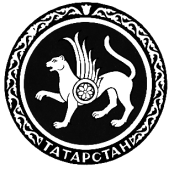 ТАТАРСТАН РЕСПУБЛИКАСЫФИНАНС  МИНИСТРЛЫГЫ           05.07.2012№        15- 61МИНИСТЕРСТВО ФИНАНСОВРЕСПУБЛИКИ ТАТАРСТАНТАТАРСТАН РЕСПУБЛИКАСЫФИНАНС  МИНИСТРЛЫГЫДни приемаВремяДолжностьФ.И.О.Понедельник14.00Заместитель министраА.Г.Шишкин Вторник14.00МинистрР.Р.Гайзатуллин Вторник14.00Первый заместитель министраМ.Д.Файзрахманов Среда14.00Заместитель министраА.Л.Анфимова Четверг14.00Заместитель министраЮ.И.Абдреева Пятница14.00Заместитель министраД.В.Волков